OBEC ÚHERČICE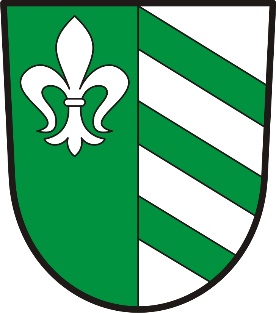 Obecní úřadÚherčice 32, 538 03Telefon: +420 777 171 869, ID DS: q5xa3dhe-mail: ouuhercice@quick.cz, www.uhercice.comStanovení minimálního počtu členů okrskové volební komisepro volby do zastupitelstva obce Úherčicekonané ve dnech 23. a 24. září 2022V souladu s ustanovením § 15 odst. 1 písm. d) zákona č. 491/2001 Sb., o volbách              do zastupitelstev obcí a o změně některých zákonů, ve znění pozdějších předpisů,Stanovujipro volby do zastupitelstva obce Úherčice konané ve dnech 23. a 24. září 2022 minimální počet členů okrskové volební komiseve volebním okrsku č. 1 v počtu 6 členů.V Úherčicích  dne 20.7.2022			                                    ………………………								podpis starosty